В целях определения местоположения границ образуемых и изменяемых земельных участков, в соответствии с Градостроительным кодексом Российской Федерации, решением Совета депутатов города Новосибирска от 24.05.2017 № 411 «О Порядке подготовки документации по планировке территории и признании утратившими силу отдельных решений Совета депутатов города Новосибирска», постановлениями мэрии города Новосибирска от 15.03.2017 № 988 «О проекте планировки и проектах межевания территории, ограниченной створом Октябрьского моста, ул. Зыряновской, полосой отвода железной дороги, створом Бугринского моста, береговой линией реки Оби, в Октябрьском и Первомайском районах», от 01.08.2017 № 3670 «О подготовке проекта межевания территории квартала 040.01.01.01 в границах проекта планировки территории, ограниченной створом Октябрьского моста, ул. Зыряновской, полосой отвода железной дороги, створом Бугринского моста, береговой линией реки Оби, в Октябрьском и Первомайском районах», руководствуясь Уставом города Новосибирска, 
ПОСТАНОВЛЯЮ:1. Утвердить проект межевания территории квартала 040.01.01.01 в границах проекта планировки территории, ограниченной створом Октябрьского моста, ул. Зыряновской, полосой отвода железной дороги, створом Бугринского моста, береговой линией реки Оби, в Октябрьском и Первомайском районах (приложение).2. Внести в постановление мэрии города Новосибирска от 15.03.2017 № 988 «О проекте планировки и проектах межевания территории, ограниченной створом Октябрьского моста, ул. Зыряновской, полосой отвода железной дороги, створом Бугринского моста, береговой линией реки Оби, в Октябрьском и Первомайском районах» (в редакции постановлений мэрии города Новосибирска 23.05.2017 № 2354, от 11.08.2017 № 3802) изменения, признав утратившими силу пункт 2 и приложение 2.3. Департаменту строительства и архитектуры мэрии города Новосибирска разместить постановление на официальном сайте города Новосибирска в информационно-телекоммуникационной сети «Интернет».4. Департаменту информационной политики мэрии города Новосибирска в течение семи дней со дня издания постановления обеспечить опубликование постановления.5. Контроль за исполнением постановления возложить на заместителя мэра города Новосибирска – начальника департамента строительства и архитектуры мэрии города Новосибирска.Демченко2275058ГУАиГПриложениек постановлению мэриигорода Новосибирскаот 15.09.2017 № 4279ПРОЕКТмежевания территории квартала 040.01.01.01 в границах проекта планировки территории, ограниченной створом Октябрьского моста, ул. Зыряновской, полосой отвода железной дороги, створом Бугринского моста, береговой линией реки Оби, в Октябрьском и Первомайском районах1. Текстовая часть проекта межевания территории (приложение 1).2. Чертеж межевания территории (приложение 2).____________Приложение 1к проекту межевания территории квартала 040.01.01.01 в границах проекта планировки территории, ограниченной створом Октябрьского моста, ул. Зыряновской, полосой отвода железной дороги, створом Бугринского моста, береговой линий реки Оби, в Октябрьском и Первомайском районахТЕКСТОВАЯ ЧАСТЬпроекта межевания территории____________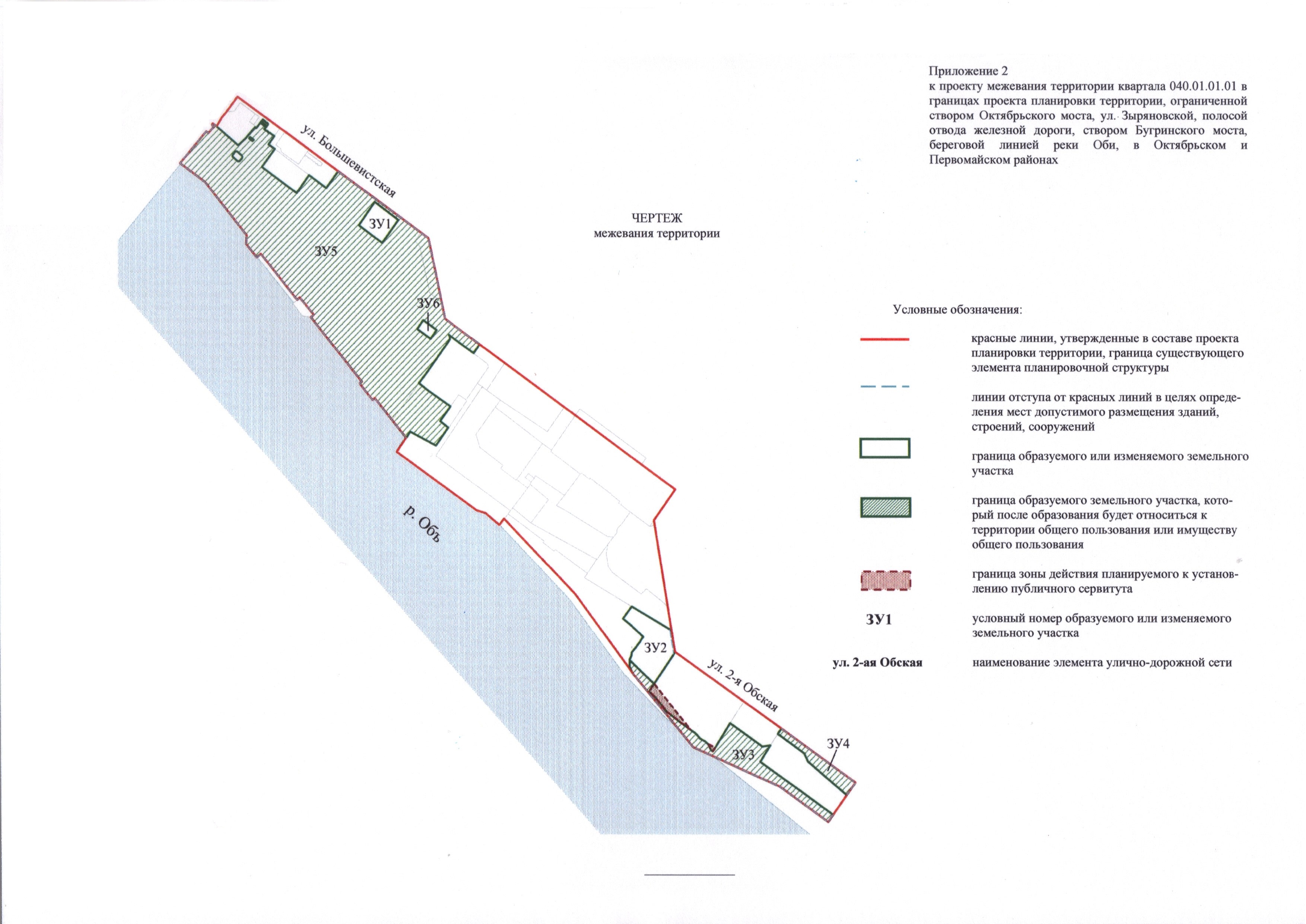 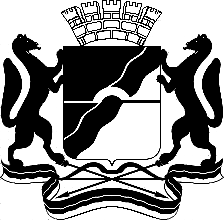 МЭРИЯ ГОРОДА НОВОСИБИРСКАПОСТАНОВЛЕНИЕОт  	  15.09.2017		№        4279	О проекте межевания территории квартала 040.01.01.01 в границах проекта планировки территории, ограниченной створом Октябрьского моста, ул. Зыряновской, полосой отвода железной дороги, створом Бугринского моста, береговой линией реки Оби, в Октябрьском и Первомайском районахМэр города НовосибирскаА. Е. ЛокотьУсловный номер образуемого/изменяемого земельного участка на чертеже межевания территорииУчетный номер кадастрового кварталаВид разрешенного использования образуемого/изменяемогоземельного участка в соответствии с проектом планировки территорииПлощадьобразуемого/изменяе-мого земельного участка, гаАдрес земельного участкаВозможный способ образования земельного участка123456ЗУ154:35:074455Развлечения0,2430Российская Федерация, Новосибирская область, город Новосибирск, ул. Большевистская, 12бРаздел земельного участка с кадастровым номером 54:35:074455:89 с сохранением его в измененных границахЗУ254:35:000000Причалы для маломерных судов; водный транспорт0,6158Российская Федерация, Новосибирская область, город Новосибирск, ул. 2-я Обская, (71б)Образование земельного участка из неразграниченных земель,  находящихся в муниципальной или государственной собственности123456ЗУ354:35:000000Земельные участки (территории) общего пользования0,9309Российская Федерация, Новосибирская область, город Новосибирск, ул. 2-я Обская, (71/1)Образование земельного участка из неразграниченных земель,  находящихся в муниципальной или государственной собственностиЗУ454:35:000000Земельные участки (территории) общего пользования0,2763Российская Федерация, Новосибирская область, город Новосибирск, ул. 2-я Обская, (71а)Образование земельного участка из неразграниченных земель,  находящихся в муниципальной или государственной собственностиЗУ554:35:074455Общее пользование водными объектами; земельные участки (территории) общего пользования10,1350Российская Федерация, Новосибирская область, город Новосибирск, ул. Большевистская, 12аПерераспределение земельного участка с кадастровым номером 54:35:074455:89 и земель, находящихся в муниципальной или государственной собственностиЗУ654:35:074455Коммунальное обслуживание0,0519Российская Федерация, Новосибирская область, город Новосибирск, ул. Большевистская, 12вРаздел земельного участка с кадастровым номером 54:35:074455:89 с сохранением его в измененных границах